ISDE International Lectures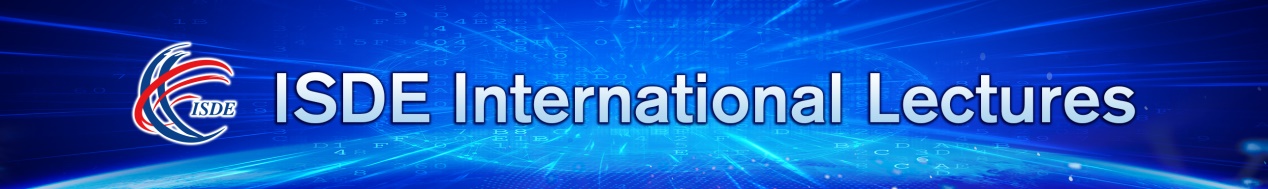 Application FormNote:Please provide the information of Invited Guests and Moderators:Full Name, Research Institute, CountryShort bio (no more than 300 words)You can provide several words and links to introduce your research institute/team/project if you want. Lecture Date □July, 2023       □September, 2023      □November, 2023□July, 2023       □September, 2023      □November, 2023□July, 2023       □September, 2023      □November, 2023Preferred Time ZoneLecture ThemeInvited Speakers (2-3 experts)NameEmailLecture TopicsInvited Speakers (2-3 experts)Invited Speakers (2-3 experts)Invited Speakers (2-3 experts)Recommended Moderator (if have)Potential Audiences